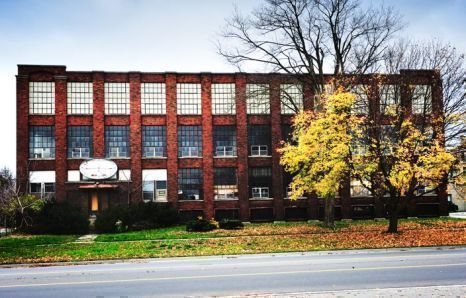 Oxford Historical SocietyLooking for the assistance of women who were employed atE.E. Paquette or Harvey WoodsIt does not matter what years or for how long you were employedA story will be compiled through your collective experiences.Please come to The Salvation Army on 769 Juliana DriveWednesday June 13 at 10:00 a.m.If you are able to assist us please call Elaine Becker at 519-537-1086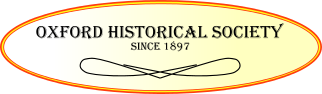 